Supplementary Figure 1 Combinations of basic components of sarcopenia definition. AWGS2019 (A), Asian Working Group for Sarcopenia; EWGSOP2 (E), European Working Group on Sarcopenia in Older People; LSMI, low skeletal muscle mass index; LSMD, low skeletal muscle radiodensity; LHGS, low handgrip strength; LGS, low gait speed.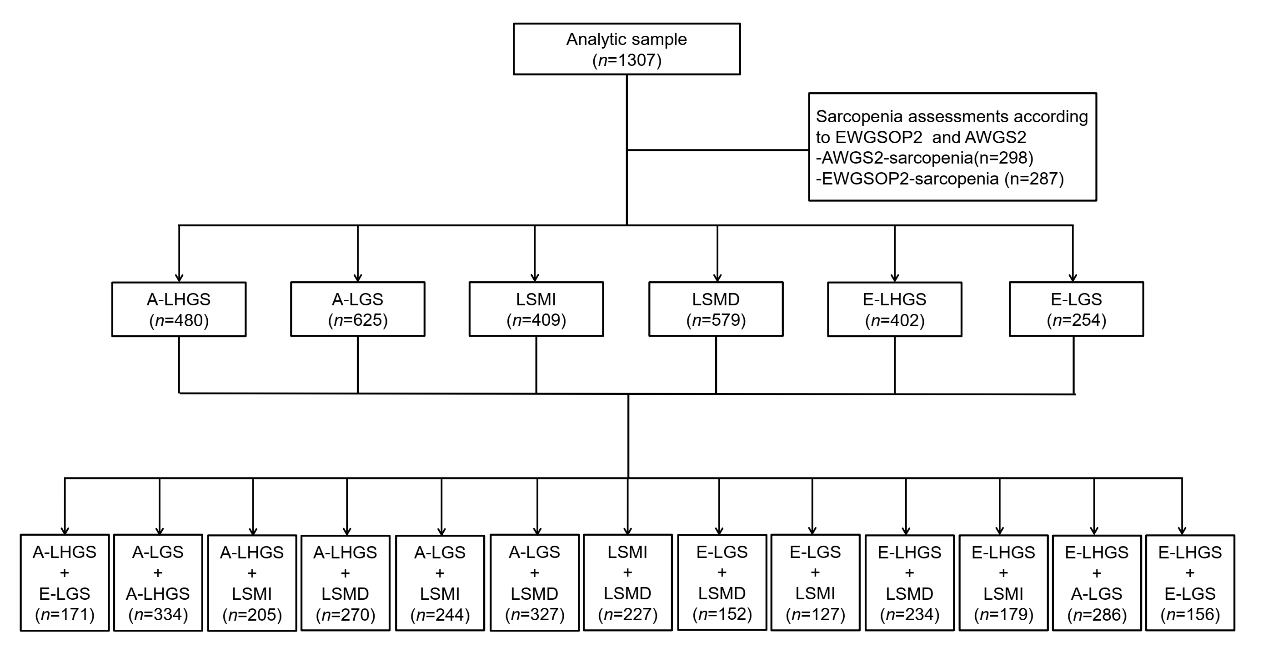 Supplementary Table 1 Impact of basic sarcopenia components on postoperative complication and overall survival according to AWGS2019 and EWGSOP2Supplementary Table 1 Impact of basic sarcopenia components on postoperative complication and overall survival according to AWGS2019 and EWGSOP2Supplementary Table 1 Impact of basic sarcopenia components on postoperative complication and overall survival according to AWGS2019 and EWGSOP2Supplementary Table 1 Impact of basic sarcopenia components on postoperative complication and overall survival according to AWGS2019 and EWGSOP2Supplementary Table 1 Impact of basic sarcopenia components on postoperative complication and overall survival according to AWGS2019 and EWGSOP2FactorsPostoperative complicationPostoperative complicationOverall survivalOverall survivalFactorsOR (95% CI)P valueHR (95% CI)P valueLSMI  Model 11.655 (1.259-2.175)< 0.001*1.728 (1.357-2.199)< 0.001*  Model 21.377 (1.035-1.832)0.028*1.474 (1.148-1.893)0.002*  Model 31.326 (0.953-1.846)0.0941.113 (0.840-1.475)0.455LSMD  Model 11.607 (1.234-2.093)< 0.001*1.745 (1.371-2.221)< 0.001*  Model 21.150 (0.857-1.544)0.3521.308 (1.000-1.710)0.050  Model 31.076 (0.792-1.463)0.6381.286 (0.979-1.689)0.071A-LHGS  Model 11.989 (1.524-2.597)< 0.001*1.733 (1.361-2.208)< 0.001*  Model 21.519 (1.136-2.032)0.005*1.321 (1.014-1.720)0.039*  Model 31.481 (1.092-2.007)0.011*1.074 (0.815-1.415)0.612A-LGS  Model 11.363 (1.047-1.775)0.021*1.684 (1.323-2.143)< 0.001*  Model 21.082 (0.814-1.438)0.5881.420 (1.097-1.838)0.008*  Model 30.988 (0.736-1.326)0.9341.110 (0.851-1.448)0.441E-LHGS  Model 12.117 (1.613-2.779)< 0.001*1.713 (1.336-2.195)< 0.001*  Model 21.625 (1.211-2.182)0.001*1.296 (0.989-1.698)0.060  Model 31.606 (1.177-2.191)0.003*0.979 (0.736-1.301)0.881E-LGS  Model 11.735 (1.274-2.361)< 0.001*2.209 (1.701-2.869)< 0.001*  Model 21.297 (0.926-1.818)0.1301.839 (1.375-2.460)< 0.001*  Model 31.182 (0.831-1.681)0.3511.582 (1.169-2.142)0.003** Statistically significant (P < 0.05)* Statistically significant (P < 0.05)* Statistically significant (P < 0.05)* Statistically significant (P < 0.05)* Statistically significant (P < 0.05)Model 1 was unadjusted; Model 2 was adjusted for age and sex; Model 3 was adjusted for Model 2 plus BMI, smoking history, alcohol drinking history, reduced food intake, weight loss, NRS 2002 ≥ 3, CCI score, ASA score ≥ 3, anemia, hypoalbuminemia, TNM stage, and laparoscopic surgeryModel 1 was unadjusted; Model 2 was adjusted for age and sex; Model 3 was adjusted for Model 2 plus BMI, smoking history, alcohol drinking history, reduced food intake, weight loss, NRS 2002 ≥ 3, CCI score, ASA score ≥ 3, anemia, hypoalbuminemia, TNM stage, and laparoscopic surgeryModel 1 was unadjusted; Model 2 was adjusted for age and sex; Model 3 was adjusted for Model 2 plus BMI, smoking history, alcohol drinking history, reduced food intake, weight loss, NRS 2002 ≥ 3, CCI score, ASA score ≥ 3, anemia, hypoalbuminemia, TNM stage, and laparoscopic surgeryModel 1 was unadjusted; Model 2 was adjusted for age and sex; Model 3 was adjusted for Model 2 plus BMI, smoking history, alcohol drinking history, reduced food intake, weight loss, NRS 2002 ≥ 3, CCI score, ASA score ≥ 3, anemia, hypoalbuminemia, TNM stage, and laparoscopic surgeryModel 1 was unadjusted; Model 2 was adjusted for age and sex; Model 3 was adjusted for Model 2 plus BMI, smoking history, alcohol drinking history, reduced food intake, weight loss, NRS 2002 ≥ 3, CCI score, ASA score ≥ 3, anemia, hypoalbuminemia, TNM stage, and laparoscopic surgeryAWGS (A), Asian Working Group for Sarcopenia; EWGSOP (E), European Working Group on Sarcopenia in Older People; LSMI, low skeletal muscle mass index; LSMD, low skeletal muscle radiodensity; LHGS, low handgrip strength; LGS, low gait speed; OR, odds ratio; HR, hazard ratio; CI, confidential intervalAWGS (A), Asian Working Group for Sarcopenia; EWGSOP (E), European Working Group on Sarcopenia in Older People; LSMI, low skeletal muscle mass index; LSMD, low skeletal muscle radiodensity; LHGS, low handgrip strength; LGS, low gait speed; OR, odds ratio; HR, hazard ratio; CI, confidential intervalAWGS (A), Asian Working Group for Sarcopenia; EWGSOP (E), European Working Group on Sarcopenia in Older People; LSMI, low skeletal muscle mass index; LSMD, low skeletal muscle radiodensity; LHGS, low handgrip strength; LGS, low gait speed; OR, odds ratio; HR, hazard ratio; CI, confidential intervalAWGS (A), Asian Working Group for Sarcopenia; EWGSOP (E), European Working Group on Sarcopenia in Older People; LSMI, low skeletal muscle mass index; LSMD, low skeletal muscle radiodensity; LHGS, low handgrip strength; LGS, low gait speed; OR, odds ratio; HR, hazard ratio; CI, confidential intervalAWGS (A), Asian Working Group for Sarcopenia; EWGSOP (E), European Working Group on Sarcopenia in Older People; LSMI, low skeletal muscle mass index; LSMD, low skeletal muscle radiodensity; LHGS, low handgrip strength; LGS, low gait speed; OR, odds ratio; HR, hazard ratio; CI, confidential intervalSupplementary Table 2 Muscle characteristics between LHGSa and LGSaSupplementary Table 2 Muscle characteristics between LHGSa and LGSaSupplementary Table 2 Muscle characteristics between LHGSa and LGSaSupplementary Table 2 Muscle characteristics between LHGSa and LGSaFactorsLHGSa (n=402)LGSa(n=254)P value SMI, cm2/m240.5 (10.2)39.0 (9.2)0.014*SMD, HU35.0 (10.1)32.5 (10.5)< 0.001*Numbers are median (interquartile range)Numbers are median (interquartile range)Numbers are median (interquartile range)Numbers are median (interquartile range)a Defined by EWGSOP2a Defined by EWGSOP2a Defined by EWGSOP2a Defined by EWGSOP2* Statistically significant (P < 0.05)* Statistically significant (P < 0.05)* Statistically significant (P < 0.05)* Statistically significant (P < 0.05)LHGS, low handgrip strength; LGS, low gait speed; SMI, skeletal muscle mass index; SMD, skeletal muscle radiodensity; HU, hounsfield unitLHGS, low handgrip strength; LGS, low gait speed; SMI, skeletal muscle mass index; SMD, skeletal muscle radiodensity; HU, hounsfield unitLHGS, low handgrip strength; LGS, low gait speed; SMI, skeletal muscle mass index; SMD, skeletal muscle radiodensity; HU, hounsfield unitLHGS, low handgrip strength; LGS, low gait speed; SMI, skeletal muscle mass index; SMD, skeletal muscle radiodensity; HU, hounsfield unitSupplementary Table 3 Impact of different combinations of two basic sarcopenia components on postoperative complication and overall survival according to AWGS2019 and EWGSOP2Supplementary Table 3 Impact of different combinations of two basic sarcopenia components on postoperative complication and overall survival according to AWGS2019 and EWGSOP2Supplementary Table 3 Impact of different combinations of two basic sarcopenia components on postoperative complication and overall survival according to AWGS2019 and EWGSOP2Supplementary Table 3 Impact of different combinations of two basic sarcopenia components on postoperative complication and overall survival according to AWGS2019 and EWGSOP2Supplementary Table 3 Impact of different combinations of two basic sarcopenia components on postoperative complication and overall survival according to AWGS2019 and EWGSOP2FactorsPostoperative complicationPostoperative complicationOverall survivalOverall survivalFactorsOR (95% CI)P valueHR (95% CI)P valueA-LHGS+E-LGS  Model 12.201 (1.556-3.112)< 0.001*2.629 (1.972-3.506)< 0.001*  Model 21.624 (1.119-2.357)0.011*2.131 (1.577-2.915)< 0.001*  Model 31.484 (1.005-2.192)0.047*1.563 (1.124-2.174)0.008*A-LHGS+LSMI  Model 12.211 (1.599-3.058)< 0.001*2.113 (1.598-2.795)< 0.001*  Model 21.645 (1.165-2.324)0.005*1.616 (1.200-2.177)0.002*  Model 31.592 (1.089-2.326)0.016*1.175 (0.845-1.634)0.337A-LHGS+LSMD  Model 12.381 (1.771-3.200)< 0.001*2.099 (1.621-2.718)< 0.001*  Model 21.710 (1.228-2.381)0.002*1.529 (1.142-2.047)0.004*  Model 31.568 (1.114-2.207)0.010*1.153 (0.854-1.556)0.353A-LGS+LSMI  Model 11.955 (1.435-2.663)< 0.001*2.133 (1.641-2.774)< 0.001*  Model 21.502 (1.078-2.092)0.016*1.712 (1.287-2.277)< 0.001*  Model 31.411 (0.981-2.029)0.0631.250 (0.920-1.699)0.154A-LGS+LSMD  Model 11.946 (1.465-2.586)< 0.001*2.050 (1.605-2.619)< 0.001*  Model 21.392 (1.017-1.905)0.039*1.547 (1.177-2.035)0.002*  Model 31.209 (0.872-1.678)0.2551.260 (0.951-1.669)0.107A-LHGS+A-LGS  Model 12.076 (1.566-2.753)< 0.001*1.809 (1.401-2.335)< 0.001*  Model 21.595 (1.174-2.167)0.003*1.398 (1.060-1.845)0.018*  Model 31.501 (1.091-2.066)0.013*1.045 (0.782-1.395)0.767LSMI+LSMD  Model 11.665 (1.207-2.297)0.002*2.168 (1.670-2.816)< 0.001*  Model 21.172 (0.830-1.656)0.3681.655 (1.247-2.198)< 0.001*  Model 31.046 (0.724-1.512)0.8091.278 (0.953-1.713)0.101E-LHGS+E-LGS  Model 12.267 (1.585-3.242)< 0.001*2.621 (1.948-3.528)< 0.001*  Model 21.658 (1.131-2.430)0.010*2.099 (1.521-2.896)< 0.001*  Model 31.512 (1.012-2.261)0.044*1.476 (1.050-2.074)0.025*E-LHGS+LSMI  Model 12.297 (1.636-3.225)< 0.001*2.237 (1.675-2.989)< 0.001*  Model 21.684 (1.173-2.417)0.005*1.690 (1.240-2.303)< 0.001*  Model 31.659 (1.118-2.463)0.012*1.142 (0.812-1.606)0.446E-LHGS+LSMD  Model 12.385 (1.751-3.247)< 0.001*2.026 (1.546-2.655)< 0.001*  Model 21.692 (1.202-2.384)0.003*1.440 (1.064-1.950)0.018*  Model 31.582 (1.111-2.252)0.011*1.058 (0.775-1.442)0.723E-LGS+LSMI  Model 12.161 (1.462-3.192)< 0.001*2.540 (1.858-3.472)< 0.001*  Model 21.567 (1.032-2.380)0.035*2.054 (1.462-2.885)< 0.001*  Model 31.404 (0.899-2.194)0.1361.517 (1.052-2.187)0.026*E-LGS+LSMD  Model 12.293 (1.598-3.290)< 0.001*2.630 (1.980-3.493)< 0.001*  Model 21.577 (1.067-2.331)0.022*1.987 (1.451-2.721)< 0.001*  Model 31.389 (0.924-2.086)0.1141.600 (1.155-2.217)0.005*E-LHGS+A-LGS  Model 12.190 (1.634-2.933)< 0.001*1.826 (1.400-2.380)< 0.001*  Model 21.668 (1.217-2.285)0.001*1.393 (1.046-1.856)0.023*  Model 31.575 (1.133-2.191)0.007*0.961 (0.712-1.297)0.793* Statistically significant (P < 0.05)* Statistically significant (P < 0.05)* Statistically significant (P < 0.05)* Statistically significant (P < 0.05)* Statistically significant (P < 0.05)Model 1 was unadjusted; Model 2 was adjusted for age and sex; Model 3 was adjusted for Model 2 plus BMI, smoking history, alcohol drinking history, reduced food intake, weight loss, NRS 2002 ≥ 3, CCI score, ASA score ≥ 3, anemia, hypoalbuminemia, TNM stage, and laparoscopic surgeryModel 1 was unadjusted; Model 2 was adjusted for age and sex; Model 3 was adjusted for Model 2 plus BMI, smoking history, alcohol drinking history, reduced food intake, weight loss, NRS 2002 ≥ 3, CCI score, ASA score ≥ 3, anemia, hypoalbuminemia, TNM stage, and laparoscopic surgeryModel 1 was unadjusted; Model 2 was adjusted for age and sex; Model 3 was adjusted for Model 2 plus BMI, smoking history, alcohol drinking history, reduced food intake, weight loss, NRS 2002 ≥ 3, CCI score, ASA score ≥ 3, anemia, hypoalbuminemia, TNM stage, and laparoscopic surgeryModel 1 was unadjusted; Model 2 was adjusted for age and sex; Model 3 was adjusted for Model 2 plus BMI, smoking history, alcohol drinking history, reduced food intake, weight loss, NRS 2002 ≥ 3, CCI score, ASA score ≥ 3, anemia, hypoalbuminemia, TNM stage, and laparoscopic surgeryModel 1 was unadjusted; Model 2 was adjusted for age and sex; Model 3 was adjusted for Model 2 plus BMI, smoking history, alcohol drinking history, reduced food intake, weight loss, NRS 2002 ≥ 3, CCI score, ASA score ≥ 3, anemia, hypoalbuminemia, TNM stage, and laparoscopic surgeryAWGS (A), Asian Working Group for Sarcopenia; EWGSOP (E), European Working Group on Sarcopenia in Older People; LSMI, low skeletal muscle mass index; LSMD, low skeletal muscle radiodensity; LHGS, low handgrip strength; LGS, low gait speed; OR, odds ratio; HR, hazard ratio; CI, confidential intervalAWGS (A), Asian Working Group for Sarcopenia; EWGSOP (E), European Working Group on Sarcopenia in Older People; LSMI, low skeletal muscle mass index; LSMD, low skeletal muscle radiodensity; LHGS, low handgrip strength; LGS, low gait speed; OR, odds ratio; HR, hazard ratio; CI, confidential intervalAWGS (A), Asian Working Group for Sarcopenia; EWGSOP (E), European Working Group on Sarcopenia in Older People; LSMI, low skeletal muscle mass index; LSMD, low skeletal muscle radiodensity; LHGS, low handgrip strength; LGS, low gait speed; OR, odds ratio; HR, hazard ratio; CI, confidential intervalAWGS (A), Asian Working Group for Sarcopenia; EWGSOP (E), European Working Group on Sarcopenia in Older People; LSMI, low skeletal muscle mass index; LSMD, low skeletal muscle radiodensity; LHGS, low handgrip strength; LGS, low gait speed; OR, odds ratio; HR, hazard ratio; CI, confidential intervalAWGS (A), Asian Working Group for Sarcopenia; EWGSOP (E), European Working Group on Sarcopenia in Older People; LSMI, low skeletal muscle mass index; LSMD, low skeletal muscle radiodensity; LHGS, low handgrip strength; LGS, low gait speed; OR, odds ratio; HR, hazard ratio; CI, confidential intervalSupplementary Table 4 Area under the ROC curve and 95% CI of different combinations of sarcopenia components for postoperative complicationSupplementary Table 4 Area under the ROC curve and 95% CI of different combinations of sarcopenia components for postoperative complicationSupplementary Table 4 Area under the ROC curve and 95% CI of different combinations of sarcopenia components for postoperative complicationSupplementary Table 4 Area under the ROC curve and 95% CI of different combinations of sarcopenia components for postoperative complicationSupplementary Table 4 Area under the ROC curve and 95% CI of different combinations of sarcopenia components for postoperative complicationFactorsValue95% CIPost-hoc pairwise comparisonP valuesLSMI plus LSMD0.5460.517-0.575----LHGSa plus LGSa0.705--(LHGSa or LGSa) plus (LSMI or LSMD)0.003*LHGSa plus LGSa0.5530.524-0.581----LSMI plus LSMD0.705--(LHGSa or LGSa) plus (LSMI or LSMD)0.004*(LHGSa or LGSa) plus (LSMI or LSMD)0.5980.570-0.626----LSMI plus LSMD0.003*--LHGSa plus LGSa0.004*a Defined by EWGSOP2a Defined by EWGSOP2a Defined by EWGSOP2a Defined by EWGSOP2a Defined by EWGSOP2* Statistically significant (P < 0.05)* Statistically significant (P < 0.05)* Statistically significant (P < 0.05)* Statistically significant (P < 0.05)* Statistically significant (P < 0.05)ROC, receiver operating characteristic curve; LSMI, low skeletal muscle mass index; LSMD, low skeletal muscle radiodensity; LHGS, low handgrip strength; LGS, low gait speed; CI, confidential intervalROC, receiver operating characteristic curve; LSMI, low skeletal muscle mass index; LSMD, low skeletal muscle radiodensity; LHGS, low handgrip strength; LGS, low gait speed; CI, confidential intervalROC, receiver operating characteristic curve; LSMI, low skeletal muscle mass index; LSMD, low skeletal muscle radiodensity; LHGS, low handgrip strength; LGS, low gait speed; CI, confidential intervalROC, receiver operating characteristic curve; LSMI, low skeletal muscle mass index; LSMD, low skeletal muscle radiodensity; LHGS, low handgrip strength; LGS, low gait speed; CI, confidential intervalROC, receiver operating characteristic curve; LSMI, low skeletal muscle mass index; LSMD, low skeletal muscle radiodensity; LHGS, low handgrip strength; LGS, low gait speed; CI, confidential intervalSupplementary Table 5 Area under the ROC curve and 95% CI of different combinations of sarcopenia components for overall survivalSupplementary Table 5 Area under the ROC curve and 95% CI of different combinations of sarcopenia components for overall survivalSupplementary Table 5 Area under the ROC curve and 95% CI of different combinations of sarcopenia components for overall survivalSupplementary Table 5 Area under the ROC curve and 95% CI of different combinations of sarcopenia components for overall survivalSupplementary Table 5 Area under the ROC curve and 95% CI of different combinations of sarcopenia components for overall survivalSupplementary Table 5 Area under the ROC curve and 95% CI of different combinations of sarcopenia components for overall survivalSupplementary Table 5 Area under the ROC curve and 95% CI of different combinations of sarcopenia components for overall survivalFollow-upFactorsAt 12 monthsAt 12 monthsAt 24 monthsAt 24 monthsAt 36 monthsAt 36 monthsFollow-upFactorsValue95% CIValue95% CIValue95% CILSMI plusLSMD0.5620.506-0.6180.5740.532-0.6160.5700.530-0.611LHGSa plus LGSa0.5900.543-0.6360.5700.538-0.6000.5600.532-0.587(LHGSa or LGSa) plus (LSMI or LSMD)0.5920.540-0.6440.5760.537-0.6140.5900.552-0.627a Defined by EWGSOP2a Defined by EWGSOP2a Defined by EWGSOP2a Defined by EWGSOP2a Defined by EWGSOP2a Defined by EWGSOP2a Defined by EWGSOP2All pairwise comparison did not reach statistical significanceAll pairwise comparison did not reach statistical significanceAll pairwise comparison did not reach statistical significanceAll pairwise comparison did not reach statistical significanceAll pairwise comparison did not reach statistical significanceAll pairwise comparison did not reach statistical significanceAll pairwise comparison did not reach statistical significanceROC, receiver operating characteristic curve; LSMI, low skeletal muscle mass index; LSMD, low skeletal muscle radiodensity; LHGS, low handgrip strength; LGS, low gait speed; CI, confidential intervalROC, receiver operating characteristic curve; LSMI, low skeletal muscle mass index; LSMD, low skeletal muscle radiodensity; LHGS, low handgrip strength; LGS, low gait speed; CI, confidential intervalROC, receiver operating characteristic curve; LSMI, low skeletal muscle mass index; LSMD, low skeletal muscle radiodensity; LHGS, low handgrip strength; LGS, low gait speed; CI, confidential intervalROC, receiver operating characteristic curve; LSMI, low skeletal muscle mass index; LSMD, low skeletal muscle radiodensity; LHGS, low handgrip strength; LGS, low gait speed; CI, confidential intervalROC, receiver operating characteristic curve; LSMI, low skeletal muscle mass index; LSMD, low skeletal muscle radiodensity; LHGS, low handgrip strength; LGS, low gait speed; CI, confidential intervalROC, receiver operating characteristic curve; LSMI, low skeletal muscle mass index; LSMD, low skeletal muscle radiodensity; LHGS, low handgrip strength; LGS, low gait speed; CI, confidential intervalROC, receiver operating characteristic curve; LSMI, low skeletal muscle mass index; LSMD, low skeletal muscle radiodensity; LHGS, low handgrip strength; LGS, low gait speed; CI, confidential interval